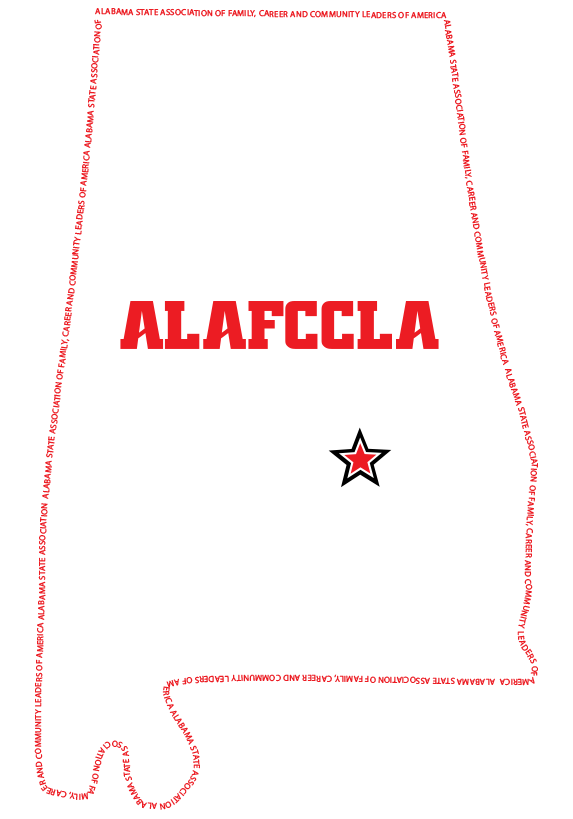 ALABAMA ASSOCIATION OF FAMILY, CAREER AND COMMUNITY LEADERS OF AMERICA (FCCLA) FOUNDATION SCHOLARSHIPAll secondary Alabama students who meet the eligibility criteria may apply for a $1,000 Alabama Association of Family, Career and Community Leaders of America Foundation Scholarship to be awarded at the annual ALAFCCLA State Leadership Conference.Criteria for Eligibility1.	Applicant must have taken or be enrolled in a Family and Consumer Sciences class and have been a member of an affiliated chapter of the Alabama Association of Family, Career and Community Leaders of America.2.	Applicant will graduate from high school during the school year application is submitted.3.	Applicant will enroll and major in a field of Family and Consumer Sciences or Family and Consumer Sciences Education at a post-secondary or four-year institution in Alabama offering such degrees to receive the scholarship.Terms of Agreement1.	A check for one payment of $1000 will be paid to the recipient upon proof of enrollment in a postsecondary or four-year college or university offering degree programs in a field of Family and Consumer Sciences or Family and Consumer Sciences Education.2.  This scholarship is non-renewable. 3.	The scholarship application will be judged by a committee composed of:	(a)	Family and Consumer Sciences educator	(b)	Family and Consumer Sciences specialist	(c)	Administrator(No person may serve on a selection committee who has vested interest in an applicant.)INSTRUCTIONS FOR COMPLETING THE APPLICATIONComplete the application and attach the following:Email a typed application, in pdf format, no later than March 1, 2021 to:Theresa Long, ALAFCCLA State Advisertheresa.long@alsde.eduCall (334) 694-4991 if you have questions regarding this application.ALABAMA ASSOCIATION OF FAMILY, CAREER AND COMMUNITY LEADERS OF AMERICA (FCCLA) FOUNDATION SCHOLARSHIPCRITERIA FOR SELECTIONOFFICIAL APPLICATIONALABAMA ASSOCIATION OF FAMILY, CAREER AND COMMUNITY LEADERSOF AMERICA (FCCLA) FOUNDATION SCHOLARSHIPPage 1Personal InformationEducational BackgroundList all high schools and post-secondary schools attended.Attach a copy of your transcripts to this application form. (REQUIRED)List the accredited postsecondary institution name, address, business office phone where you plan to attend or are currently attending, the academic year you will be attending.ALAFCCLA FOUNDATION SCHOLARSHIP APPLICATIONPage 2Community Involvement/Work ExperienceALAFCCLA FOUNDATION SCHOLARSHIP APPLICATIONPage 3Related InformationIf selected, we agree to the Terms of Agreement for the Alabama Association of Family and Consumer Sciences Scholarship.An official copy of school transcriptVerification of ACT scoreThree letters of recommendation:Family and Consumer Sciences teacherGuidance Counselor or School officialCommunity LeaderDigital wallet size photographCopy of “FCCLA Chapter Affiliation Form” and Member RosterNameDescription of local, district, state, and national involvement in Family, Career and Community Leaders of America programs and projects25 pts.Score_____Description of leadership involvement in school and community activities15 pts._____Description of why a Family and Consumer Sciences career has been chosen15 pts._____Description of reason for applying for this scholarship15 pts._____Content of letters of recommendation:Three letters of recommendation fromFamily and Consumer Sciences teacherGuidance counselor or School officialCommunity Leader15 pts._____Application process followed:Attached official copy of transcript & verification of ACT scoreAttached wallet size photographAttached “FCCLA Chapter Affiliation Form” and member roster15 pts._____TOTAL SCORE100 pts._____	Signature of JudgeDateDateApplicant’s NameApplicant’s NameHome AddressHome AddressCity/State/ZipCity/State/ZipCell PhoneCell PhoneDate of Birth Date of Birth Date of Birth Parent/Guardian (Mother)Parent/Guardian (Mother)Parent/Guardian (Mother)OccupationBusiness PhoneParent/Guardian (Father)Parent/Guardian (Father)Parent/Guardian (Father)OccupationBusiness PhoneChapter adviser:E-mailSchool:PhoneAddress:City/State/Zip:School Name & AddressYearsCourse of Study (Major)Graduation DateHave you made application to the institution?YesNoHave you been accepted by the institution?YesNoInstitution InformationAcademic YearCollege Major   1.  Describe local, district, state, and national involvement in Family, Career and Community Leaders of America programs and projects.2.  List activities relevant to community involvement and/or work experience providing specific examples.3.  Describe why you selected a career in Family and Consumer Sciences.4.  Explain why you are applying for this scholarship.5.  List courses you have taken in Family and Consumer Sciences while in Grades 7-12.Applicant SignatureDateParent Guardian SignatureDate